
January 2022 (week 3)Management VersionThe theme for the first quarter is Sustainable Growth. Our goal is to help agents start the year off on the right foot and develop habits that lead to success. The week’s 15-minute learning sprint highlights five ways to find your real estate niche. Agents will take away new ideas for generating leads and gaining clients.AGENDAWelcome (5 minutes)Introduction of new agents and staff Good news General & community service announcementsCompany Updates (5 minutes)New company listings and buyer needs Company Initiatives (company-specific updates or topics you deem appropriate)“Parking Lot” items from previous meetings Marketing Updates (5 minutes)Company marketing initiativesCompany community service projects and eventsAgent marketing opportunities that complement company/brand marketingEducation Opportunities (5 minutes)February Lunch & Learn Workshop: Show Clients You Love ThemOther real estate classes, events, conferences, etc.Practical Learning:  5 Ways to Find Your Real Estate Niche  (15-20 minutes)The Instructional video (5 minutes) is embedded into the PowerPoint presentation and will automatically play when you click that slide.Real Estate Trends/Updates (5 minutes)Market ReportsProduction Updates, Listings, Under Contracts, Closings (various ways to share) Previous month vs. the same period last yearYear To Date (YTD) Year Over Year (YOY)Company Data – this information is beneficial to newer agentsAverage DOM from List to Under ContractAverage DOM from Under Contract to CloseAverage / Median List PriceAverage / Median Sales PriceCompany’s List Price to Sales Price RatioOld Business Updates and/or follow-up to the previous meeting“Parking Lot” items from previous meetingsNew Business: “Parking Lot” items from this meeting if time permits, otherwise add to next month’s agenda.Next MeetingFUN FACT: January 24th is National “Compliment” DayAdjourn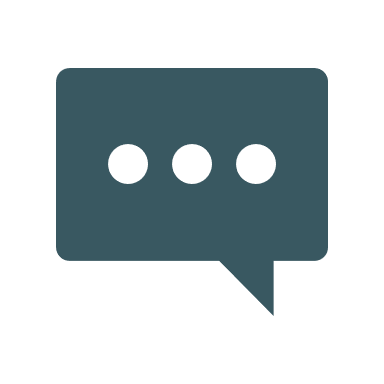 Start your meeting off on a positive note.Ask agents to share their good news. These quick updates can be personal or professional.Agent recognition: publicly acknowledge milestones such as a work anniversary, birthday, first listing, first under contract, first closing, production milestone, etc. Be sure to give equal “shine time” to all agents.Share the workshop date, time, and location. Special instructions (i.e., lunch provided or bring a sack lunch)The workshop will focus on creating fun and engaging customer touches.Agents will leave with ideas to help them retain customers for life.After watching the video, facilitate a short brainstorming session on potential niches. Go around the room and ask each agent to give ONE response at a time. This allows equal opportunity for everyone to contribute to the conversation.Write responses on the board.Continue to go around the room until there are no more responses.Agents can take notes on the niche market worksheet.  Also suggest they take a picture of the board.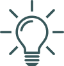 BEST PRACTICE: Setting up the room in a horseshoe allows agents to not only see the screen or monitor, but also enables agents to see each other during brainstorming sessions.Ask if there are any questions from last week’s prospecting learning sprint.Ask if anyone leveraged a “pop-by” for National Popcorn Day on January 19th.BEST PRACTICE: Use this time to show your agents you are listening AND taking action.Share the meeting date, time, and location. Next week the 15-minute learning sprint will focus on Social Media Marketing to gain new client engagement.End your meeting on a positive note. Suggest a simple action item that gets agents thinking creatively about how they can grow their business and their network.Use sticky notes to leave genuine praise to people in your business and personal life. Affix notes to desks, lunch bags, car windshields, office doors, laptops, etc.Any other ideas?